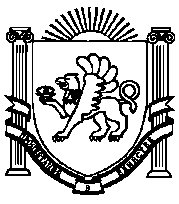 АДМИНИСТРАЦИЯИВАНОВСКОГО СЕЛЬСКОГО ПОСЕЛЕНИЯНИЖНЕГОРСКОГО РАЙОНАРЕСПУБЛИКИ КРЫМПОСТАНОВЛЕНИЕ № 4от 13 января 2017 года                                                                                  с.Тамбовка	Руководствуясь Федеральным законом от 27 июля 2010 года № 210-ФЗ «Об организации местного предоставления государственных и муниципальных услуг», Федеральным законом от 6 октября 2003 года № 131-ФЗ «Об общих принципах организации местного самоуправления в Российской Федерации», Уставом муниципального образования Ивановское сельское поселение Нижнегорского района Республики Крым, в целях обеспечения доступа граждан и юридических лиц к достоверной и актуальной информации о муниципальных услугах (функциях), оказываемых (предоставляемых) администрацией Ивановского сельского поселения Нижнегорского района Республики Крым, ПОСТАНОВЛЯЮ:1. Утвердить Реестр муниципальных услуг, оказываемых (предоставляемых) администрацией Ивановского сельского поселения Нижнегорского района Республики Крым согласно приложению (прилагается).2. Обнародовать настоящее постановление 13.01.2017 г. на Информационном стенде в административном здании Администрации Ивановского сельского поселения по адресу: с.Тамбовка, ул.Школьная, 3А, а также разместить на официальном сайте Ивановского сельского поселения – «Ивановское-сп.рф». 3. Настоящее постановление вступает в силу с момента обнародования.Председатель Ивановского сельского совета –Глава администрации Ивановского сельского поселения				                            М.В.КаличинаПриложение к постановлениюадминистрации Ивановского сельскогопоселения Нижнегорского районаРеспублики Крым от 13.01.2017 г. № 4Реестр муниципальных услуг, оказываемых (предоставляемых) администрацией Ивановского сельского поселения Нижнегорского района Республики КрымОб утверждении Реестра муниципальных услуг, оказываемых (предоставляемых) администрацией Ивановского сельского поселения Нижнегорского района Республики Крым № п/п№ п/п№ п/пНаименование муниципальной услуги (функции)Орган, предоставляющий муниципальную услугуИсточники финансированияКатегории потребителей муниципальной услугиНормативный правовой акт, устанавливающий полномочия органа местного самоуправления  Описание результата предоставления муниципальной услуги 111234567Работа с обращениями гражданРабота с обращениями гражданРабота с обращениями гражданРабота с обращениями гражданРабота с обращениями гражданРабота с обращениями гражданРабота с обращениями гражданРабота с обращениями гражданРабота с обращениями граждан11Организация приема граждан, обеспечение своевременного и полного рассмотрения устных и письменных обращений граждан, принятие по ним решений и направление ответов в установленный законодательством РФ срок.Организация приема граждан, обеспечение своевременного и полного рассмотрения устных и письменных обращений граждан, принятие по ним решений и направление ответов в установленный законодательством РФ срок.Администрация Ивановского сельского поселенияУслуга предоставляется бесплатноюридические и физические лица1.Федеральный закон от 27.07.2010 г. № 59-ФЗ «О порядке рассмотрения обращения граждан РФ, 2.Федеральный закон от 06.10.2003 № 131-ФЗ «Об общих принципах организации местного самоуправления в Российской Федерации», 3.Устав муниципального образования Ивановское сельское поселение -рассмотрение всех поставленных по существу вопросов в обращении, принятие  по ним необходимых мер и направление ответа гражданину22Выдача документов (выписка из похозяйственной книги, справок и иных документов) на территории Ивановского  сельского поселения.Выдача документов (выписка из похозяйственной книги, справок и иных документов) на территории Ивановского  сельского поселения.Администрация Ивановского сельского поселенияУслуга предоставляется бесплатноюридические и физические лица1.Федеральный закон от 06.10.2003 № 131-ФЗ «Об общих принципах организации местного самоуправления в Российской Федерации»,2. Устав муниципального образования Ивановское сельское поселение -выдача справок, выписок, иных документов33Отмена и внесение изменений в решение заседания Ивановского сельского совета.Отмена и внесение изменений в решение заседания Ивановского сельского совета.Администрация Ивановского сельского поселенияУслуга предоставляется бесплатноюридические и физические лица1.Федеральный закон от 06.10.2003 № 131-ФЗ «Об общих принципах организации местного самоуправления в Российской Федерации»,2.Устав муниципального образования Ивановское сельское поселение -выдача правовых актов44Выдача архивных справок, архивных выписок, копий архивных документов, копий муниципальных правовых актов администрации Ивановского сельского поселения.Выдача архивных справок, архивных выписок, копий архивных документов, копий муниципальных правовых актов администрации Ивановского сельского поселения.Администрация Ивановского сельского поселенияУслуга предоставляется бесплатноюридические и физические лица1.Федеральный закон от 06.10.2003 № 131-ФЗ «Об общих принципах организации местного самоуправления в Российской Федерации»,2. Устав муниципального образования Ивановское сельское поселение- выдача справок, архивных выписок, копий документов55 Выписка  из похозяйственной книги о лицах, значащихся записанными  в лицевой счет Выписка  из похозяйственной книги о лицах, значащихся записанными  в лицевой счетАдминистрация Ивановского сельского поселенияУслуга предоставляется бесплатноюридические и физические лица1.Федеральный закон от 06.10.2003 № 131-ФЗ «Об общих принципах организации местного самоуправления в Российской Федерации»,  2.Федеральный закон от 27.07.2010 №210-ФЗ «Об организации предоставления государственных и муниципальных услуг»3. Устав муниципального образованияИвановское сельское поселение. -выдача выписок66Выдача характеристик по месту жительстваВыдача характеристик по месту жительстваАдминистрация Ивановского сельского поселенияУслуга предоставляется бесплатнофизические лица1.Федеральный закон от 06.10.2003 № 131-ФЗ «Об общих принципах организации местного самоуправления в Российской Федерации»,2.Устав муниципального образования Ивановское сельское поселениевыдача характеристики77Выдача актов жилищно (материально)-бытового обследованияВыдача актов жилищно (материально)-бытового обследованияАдминистрация Ивановского сельского поселенияУслуга предоставляется бесплатноФизические лица1.Федеральный закон от 06.10.2003 № 131-ФЗ «Об общих принципах организации местного самоуправления в Российской Федерации»,2.Устав муниципального образования Ивановское сельское поселениеВыдача акта жилищно (материально)-бытового обследованияЗемельные и имущественные отношенияЗемельные и имущественные отношенияЗемельные и имущественные отношенияЗемельные и имущественные отношенияЗемельные и имущественные отношенияЗемельные и имущественные отношенияЗемельные и имущественные отношенияЗемельные и имущественные отношенияЗемельные и имущественные отношения888Завершение оформления права собственности, аренды и постоянного пользования на земельные участки, начатого до 21 марта .Администрация Ивановского сельского поселенияУслуга предоставляется бесплатноюридические и физические лица1.Земельный кодекс РФ, Федеральный закон от 06.10.2003 № 131-ФЗ «Об общих принципах организации местного самоуправления в Российской Федерации», 2.Закон Республики Крым № 38-ЗРК от 31.07.2014 года «Об особенностях регулирования имущественных и земельных отношений на территории Республики Крым»;3.Постановление Совета Министров Республики Крым № 313 от 02.09.2014 года «Об утверждении Порядка переоформления прав или завершения оформления прав на земельные участки на территории Республики Крым», 4.Устав муниципального образованияИвановское сельское поселение  - постановление о предоставлении в собственность, постоянное (бессрочное)пользование земельного участка,- заключение договора аренды земельного участка- мотивированный отказ999Предоставление в собственность или аренду земельных участков собственникам зданий, строений, сооружений, расположенных на этих земельных участкахАдминистрация Ивановского сельского поселенияУслуга предоставляется бесплатноюридические и физические лица1.Земельный кодекс РФ, Градостроительный кодекс РФ, Федеральный закон от 06.10.2003 № 131-ФЗ «Об общих принципах организации местного самоуправления в Российской Федерации», 2. Закон Республики Крым от 15 января 2015 года № 66-ЗРК/2015 «О предоставлении земельных участков, находящихся в государственной или муниципальной собственности, и некоторых вопросах земельных отношений»,3. Устав муниципального образованияИвановское сельское поселение. -постановление о предоставлении в собственность или аренду земельных участков собственникам зданий, строений, сооружений, расположенных на этих земельных участках; -мотивированный отказ101010Утверждение схемы расположения земельного участка на кадастровом плане территории.Администрация Ивановского сельского поселенияУслуга предоставляется бесплатноюридические и физические лица1.Земельный кодекс РФ, 2.Градостроительный кодекс РФ, 3.Федеральный закон от 06.10.2003 № 131-ФЗ «Об общих принципах организации местного самоуправления в Российской Федерации»,4. Устав муниципального образования Ивановское  сельское поселение -постановление администрации,-мотивированный отказ111111Заключение договора аренды земельного участка.Администрация Ивановского сельского поселенияУслуга предоставляется бесплатноюридические и физические лица.Земельный кодекс РФ, 2. Федеральный закон от 06.10.2003 № 131-ФЗ «Об общих принципах организации местного самоуправления в Российской Федерации»,3. Устав муниципального образования Ивановское сельское поселение - постановление администрации,-заключение договора,-мотивированный отказ121212Досрочное расторжение договора аренды земельного участка.Администрация Ивановского сельского поселенияУслуга предоставляется бесплатноюридические и физические лица1.Земельный кодекс РФ, 2. Федеральный закон от 06.10.2003 № 131-ФЗ «Об общих принципах организации местного самоуправления в Российской Федерации», 3.Устав муниципального образования Ивановское сельское поселение . -постановление администрации,-мотивированный отказ131313Предоставление земельного участка муниципальной собственности в собственность, аренду путем проведения торгов Администрация Ивановского сельского поселенияУслуга предоставляется бесплатноюридические и физические лица1.Земельный кодекс РФ, Градостроительный кодекс РФ, Федеральный закон от 06.10.2003 № 131-ФЗ «Об общих принципах организации местного самоуправления в Российской Федерации», 2. Закон Республики Крым от 15 января 2015 года № 66-ЗРК/2015 «О предоставлении земельных участков, находящихся в государственной или муниципальной собственности, и некоторых вопросах земельных отношений»,3. Устав муниципального образованияИвановское сельское поселение.-постановление администрации,-мотивированный отказ141414Предоставление в  собственность за плату, в аренду, безвозмездное срочное пользование без проведения торговАдминистрация Ивановского сельского поселенияУслуга предоставляется бесплатноюридические и физические лица1.Земельный кодекс РФ, Градостроительный кодекс РФ, Федеральный закон от 06.10.2003 № 131-ФЗ «Об общих принципах организации местного самоуправления в Российской Федерации», 2. Закон Республики Крым от 15 января 2015 года № 66-ЗРК/2015 «О предоставлении земельных участков, находящихся в государственной или муниципальной собственности, и некоторых вопросах земельных отношений»,3. Устав муниципального образованияИвановское сельское поселение.-постановление администрации,-мотивированный отказ151515Постановка в очередь льготной категории граждан на получение земельного участка в собственность (аренду) для индивидуального жилищного строительства, ведение дачного хозяйства, садоводства, а так же для ведения личного подсобного хозяйства, в границах населенного пункта, снятие с очередиАдминистрация Ивановского сельского поселенияУслуга предоставляется бесплатнофизические лица1.Земельный кодекс РФ,  2.Федеральный закон от 06.10.2003 № 131-ФЗ «Об общих принципах организации местного самоуправления в Российской Федерации»,3. Закон Республики Крым № 66-ЗРК от 15.01.2015 года «О предоставлении земельных участков, находящихся в государственной и муниципальной собственности, и некоторых вопросах земельных отношений» ,4.Постановление Совета Министров Республики Крым № 41 от 10.02.2015 года «Об утверждении Порядка ведения очередности граждан на получение в собственность (аренду) земельного участка, находящегося в собственности Республики Крым или муниципальной собственности» 5.Устав муниципального образованияИвановское сельское поселение, - постановление администрации161616Выдача разрешения на проведение земляных работ.Администрация Ивановского сельского поселенияУслуга предоставляется бесплатноюридические и физические лица1.Земельный кодекс РФ, 2. Федеральный закон от 06.10.2003 № 131-ФЗ «Об общих принципах организации местного самоуправления в Российской Федерации»,3. Устав муниципального образования Ивановское сельское поселение  -выдача разрешения,-мотивированный отказ 171717Отнесение земельного участка к землям определенной категорииАдминистрация Ивановского сельского поселенияУслуга предоставляется бесплатноюридические и физические лица1.Земельный кодекс РФ, 2. Федеральный закон от 06.10.2003 № 131-ФЗ «Об общих принципах организации местного самоуправления в Российской Федерации», 3.Устав муниципального образования Ивановское  сельское поселение  .- постановление администрации отнесение земельного участка к землям определенной категории181818Предоставление сведений из реестра муниципальной собственности Ивановского сельского поселенияАдминистрация Ивановского о сельского поселенияУслуга предоставляется бесплатноюридические и физические лица1.Земельный кодекс РФ, 2.Гражданский кодекс РФ3. Федеральный закон от 06.10.2003 № 131-ФЗ «Об общих принципах организации местного самоуправления в Российской Федерации», 4.Устав муниципального образования Ивановское сельское поселение .Выписка из реестра муниципальной собственности191919Выдача  справок: Об отсутствии земель паевого фонда;Об отсутствии (наличии) строений на земельных участках;Справка из земельно-кадастровой документации;О категории земель и виде разрешенного использования земельного участка;Справки о принадлежности земель, об определении месторасположения земельных участковАдминистрация Ивановского о сельского поселенияУслуга предоставляется бесплатноюридические и физические лица1.. Конституция Российской Федерации,2. Гражданский кодекс Российской Федерации.3. Федеральный закон от 07 июля 2003 года №112-ФЗ «О личном подсобном хозяйстве»,4. Федеральный закон от 06 октября 2003 года № 131-ФЗ «Об общих принципах организации местного самоуправления в Российской Федерации».5. Устав муниципального образования Ивановское сельского поселения  -справки, выписки202020Изменение одного вида разрешенного использования земельных участков на другой вид разрешенного использованияАдминистрация Ивановского  о сельского поселенияУслуга предоставляется бесплатноюридические и физические лица1. Конституция Российской Федерации.2. Гражданский кодекс Российской Федерации от 30.11.1994 № 51-ФЗ (с изменениями).2. Земельный кодекс Российской Федерации от 25 октября 2001 года № 136-ФЗ (с изменениями).3. Градостроительный кодекс Российской Федерации от 29 декабря 2004 года № 190-ФЗ (с изменениями); 4. Федеральный закон от 25.10.2001 г.  № 137-ФЗ «О введении в действие Земельного кодекса Российской Федерации».5. Федеральный закон от 06.10.2003 г. № 131-ФЗ «Об общих принципах организации местного самоуправления в Российской Федерации».6. Федеральный закон от 02.06.2005 № 59-ФЗ «О порядке рассмотрения обращений граждан Российской Федерации». 8. Федеральный закон от 27.07.2010 № 210-ФЗ «Об организации предоставления государственных и муниципальных услуг» 9. Устав муниципального образования  Ивановское сельское поселение 10. Положения о порядке организации и проведении публичных слушаний на территории Ивановского сельского поселения»- постановление  об изменении одного вида разрешенного использования земельного участка на другой;- постановление об отказе в изменении одного вида разрешенного использования земельного участка на другой;212121Выдача разрешения на захоронении на общественном кладбищеАдминистрация Ивановского  о сельского поселенияУслуга предоставляется бесплатноФизические лица1.Федеральный закон от 06.10.2003 № 131-ФЗ «Об общих принципах организации местного самоуправления в Российской Федерации»,2. Устав муниципального образования Ивановское сельское поселениеВыдача разрешения на захоронениеОсуществление отдельных государственных полномочийОсуществление отдельных государственных полномочийОсуществление отдельных государственных полномочийОсуществление отдельных государственных полномочийОсуществление отдельных государственных полномочийОсуществление отдельных государственных полномочийОсуществление отдельных государственных полномочийОсуществление отдельных государственных полномочийОсуществление отдельных государственных полномочий222222Осуществление отдельных государственных полномочий, переданных органам местного самоуправления, по осуществлению первичного воинского учета граждан, проживающих на территории муниципального образования Ивановского сельского поселения Нижнегорского района Республики Крым.Администрация Ивановского сельского поселенияУслуга предоставляется бесплатнофизические лица1.Федеральный закон от 06.10.2003 № 131-ФЗ «Об общих принципах организации местного самоуправления в Российской Федерации»,2. Федеральный закон от 28 марта 1998 года № 53-ФЗ «О воинской обязанности и воинской службе»,3. Устав муниципального образования Ивановское сельское поселение .  - постановка на воинский учетСовершение нотариальных действийСовершение нотариальных действийСовершение нотариальных действийСовершение нотариальных действийСовершение нотариальных действийСовершение нотариальных действийСовершение нотариальных действийСовершение нотариальных действийСовершение нотариальных действий232323Совершение нотариальных действий на территории муниципального образования Ивановское сельское поселение Нижнегорского района республики КрымАдминистрация Ивановского сельского поселенияСогласно Основам законодательства Российской Федерации о нотариате (утв. ВС РФ от 11.02.1993 № 4462-1), Бюджетного кодекса РФ от 31.07.1998 № 145-ФЗ, налогового кодекса РФ от 05.08.2000 № 117-ФЗюридические и физические лица1.Федеральный закон от 06.10.2003 № 131-ФЗ «Об общих принципах организации местного самоуправления в Российской Федерации», 2.Основы законодательства Российской Федерации о нотариате от 11.02.1993 № 4462-1, Приказ Министерства юстиции Российской Федерации от 27.12.2007 № 256 «Об утверждении Инструкции о порядке совершения нотариальных действий главами местных администраций поселений и муниципальных районов и специально уполномоченными должностными лицами местного самоуправления поселений и муниципальных районов»,  3.Устав муниципального образования Ивановское сельское поселение    -оформление нотариальных действийМуниципальный контроль в области торговой деятельностиМуниципальный контроль в области торговой деятельностиМуниципальный контроль в области торговой деятельностиМуниципальный контроль в области торговой деятельностиМуниципальный контроль в области торговой деятельностиМуниципальный контроль в области торговой деятельностиМуниципальный контроль в области торговой деятельностиМуниципальный контроль в области торговой деятельностиМуниципальный контроль в области торговой деятельности242424 Осуществление муниципального контроля в области торговой деятельности. Администрация Ивановского сельского поселенияУслуга предоставляется бесплатноюридические и физические лица1.Федеральный закон от 06.10.2003 № 131-ФЗ «Об общих принципах организации местного самоуправления в Российской Федерации», 2.Федеральный закон от 26 декабря 2008 года № 294-ФЗ «О защите прав юридических лиц и индивидуальных предпринимателей при осуществлении государственного контроля (надзора) и муниципального контроля»,3. Устав муниципального образования Ивановское сельское поселение  уведомление субъекта проверки о результатах проверки;- предписание об устранении выявленных нарушений.252525Выдача разрешений (заключение договора) на размещение нестационарных торговых объектов на территории муниципального образования Ивановское сельское поселение. Администрация Ивановского сельского поселенияУслуга предоставляется бесплатноюридические и физические лица1.Федеральный закон от 06.10.2003 № 131-ФЗ «Об общих принципах организации местного самоуправления в Российской Федерации»,2.Федеральный закон от 28.12.2009 № 381-Ф3 «Об основах государственного регулирования торговой деятельности в Российской Федерации»,3. Устав муниципального образования Ивановское сельское поселение Выдача разрешений (заключение договора) на размещение нестационарных торговых объектовЭкологияЭкологияЭкологияЭкологияЭкологияЭкологияЭкологияЭкологияЭкология262626Выдача разрешений на вырубку (снос) зеленых насажденийАдминистрация Ивановского   сельского поселенияУслуга предоставляется бесплатноюридические и физические лица1.Градостроительный кодекс РФ,  2.Федеральный закон от 06.10.2003 № 131-ФЗ «Об общих принципах организации местного самоуправления в Российской Федерации»,3. Устав муниципального образованияИвановское сельское поселение .  -выдача актов, разрешенийАдресное хозяйствоАдресное хозяйствоАдресное хозяйствоАдресное хозяйствоАдресное хозяйствоАдресное хозяйствоАдресное хозяйствоАдресное хозяйство2727Присвоение (изменение) адреса земельному участку (или) объекту недвижимости.Администрация Ивановского   сельского поселенияУслуга предоставляется бесплатноюридические и физические лица 1) Федеральный закон  от 06.10.2003 года № 131- ФЗ «Об общих принципах организации местного самоуправления в Российской Федерации» 2) Жилищный кодекс Российской Федерации 3) Федеральный закон от 27.07.2010 года № 210-ФЗ «Об организации предоставления государственных и муниципальных услуг» 4) Постановление Правительства РФ от 19.11.2014 г. № 1221 «Об утверждении Правил присвоения, изменения и аннулирования адресов» -  постановление    администрации;- выдача выписок;- постановление об отказеМуниципальный жилищный контрольМуниципальный жилищный контрольМуниципальный жилищный контрольМуниципальный жилищный контрольМуниципальный жилищный контрольМуниципальный жилищный контрольМуниципальный жилищный контрольМуниципальный жилищный контроль2828Прием документов, выдача разрешений о переводе или об отказе в переводе жилого помещения в нежилое или нежилого помещения в жилое помещение.Администрация Ивановского о сельского поселенияУслуга предоставляется бесплатноюридические и физические лица1.Жилищный кодекс РФ, 2.Градостроительный кодекс РФ,  3.Федеральный закон от 06.10.2003 № 131-ФЗ «Об общих принципах организации местного самоуправления в Российской Федерации», 4.Устав муниципального образования Ивановское сельское поселение . -постановление    администрации;-постановление об отказе2929Признание граждан нуждающимися в улучшении жилищных условий.Администрация Ивановского сельского поселенияУслуга предоставляется бесплатнофизические лица1.Жилищный кодекс РФ, 2.Градостроительный кодекс РФ,  Федеральный закон от 06.10.2003 № 131-ФЗ «Об общих принципах организации местного самоуправления в Российской Федерации»,3. Устав муниципального образования Ивановское сельское поселение   постановление    администрации;-постановление об отказе3030Передача гражданам бесплатно в собственность жилых помещений муниципального жилищного фонда на территории Ивановского сельского поселения (приватизация).Администрация Ивановского сельского поселенияУслуга предоставляется бесплатнофизические лица1.Жилищный кодекс РФ, 2.Градостроительный кодекс РФ,  Федеральный закон от 06.10.2003 № 131-ФЗ «Об общих принципах организации местного самоуправления в Российской Федерации»,3. Устав муниципального образования Ивановское сельское поселение      постановление    администрации;-постановление об отказе3131Заключение с гражданином договора социального найма жилого помещенияАдминистрация Ивановского сельского поселенияУслуга предоставляется бесплатнофизические лица1.Жилищный кодекс РФ, 2.Градостроительный кодекс РФ,  Федеральный закон от 06.10.2003 № 131-ФЗ «Об общих принципах организации местного самоуправления в Российской Федерации»,3. Устав муниципального образования Ивановское сельское поселение    Заключение   договора социального найма